	東華大學環境教育人員訓練開班調查為了解目前花蓮地區，環境人員訓練之需求，因此，做此調查，評估開課時間，若填妥此表，人數達開班人數時，將會於開課前第一時間通知您報名訊息，本調查主要是2017 年 8、9、10月，願意參予人數。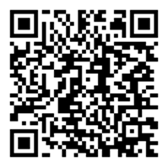 有意願報名者請填寫，網路表單，網址及QR-Code: https://goo.gl/QMOnND   一、、班別與說明二、開班時段安排原則備註:以上為開班時間安排原則，實際時間規劃，以授課教師時間調整三、調查截止與開班公告日:本調查將於2017年6/30，七月初將於東部環境教育區域中網站公布開課規劃及資訊東部環境教育區域中網站: https://www.erce.org.tw/index.php聯絡人：范竣宇專員 電話：03-8633332/0921-729491  email:  myps8155@gmail.com開班類別研習班35小時訓練班對象開班對象為修過環教八大領域專業相關課程者，或具備相關服務經歷者開班對象為無任何相關經歷或學歷者認證取得注意課程上完後，提交相關資料給環訓所，經過審查程序，才能取得認證課程上完後，需經繳交報告並通過考試，才能取得認證費用六千元兩萬四千元開班人數未達25人不開班未達15人不開班開班地點	東華大學環境學院A128教室	東華大學環境學院A128教室類型研習班平日班研習班假日班訓練平日班訓練班假日班訓練班平日+假日時段安排週二至週五    或周一至周六連續四天09:00-19:00雙週六、日四天09:00-19:00連續三周一到五    15天 08:00-18:00連續七週 六、日    14天 09:00-19:00連續14天09:00-19:00可開月份八月、九月上旬八、九、十八月、九月上旬 八、九、十八月九月上旬